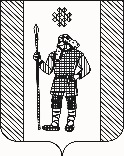 П О С Т А Н О В Л Е Н И ЕАДМИНИСТРАЦИИ КУДЫМКАРСКОГО МУНИЦИПАЛЬНОГО ОКРУГАПЕРМСКОГО КРАЯ             29.07.2022                                                                  СЭД-260-01-06-1296Об установлении размера платы, взимаемой с родителей (законных представителей) за присмотр и уход за детьми, осваивающими образовательные программы дошкольного образования в муниципальных образовательных организациях, осуществляющих образовательную деятельность на территории Кудымкарского муниципального округа Пермского края, на 2022 год В соответствии со статьей 65 Федерального закона от 29.12.2012 № 273-Ф3 «Об образовании в Российской Федерации», постановлением Правительства Пермского края от 29.09.2021 № 699-П «Об установлении максимального размера родительской платы за присмотр и уход за ребёнком в образовательных учреждениях, реализующих образовательную программу дошкольного образования в городской и сельской местности, на 2022 год», администрация Кудымкарского муниципального округа Пермского края   ПОСТАНОВЛЯЕТ: 1. Установить на 2022 год размер платы, взимаемой с родителей (законных представителей) за присмотр и уход за детьми, осваивающими образовательные программы дошкольного образования в муниципальных образовательных организациях, осуществляющих образовательную деятельность на территории Кудымкарского муниципального округа Пермского края, в следующих размерах:- 48 руб. за один день пребывания ребенка в возрасте до 3 лет в группе общеразвивающей, комбинированной или оздоровительной направленности в режиме кратковременного пребывания (до 5 часов) с двухразовым питанием (завтрак, второй завтрак);- 54 руб. за один день пребывания ребенка в возрасте от 3 до 7 лет в группах общеразвивающей, комбинированной или оздоровительной направленности в режиме кратковременного пребывания (до 5 часов) с двухразовым питанием (завтрак, второй завтрак);- 108 руб. за один день пребывания ребенка в возрасте до 3 лет в группах общеразвивающей, комбинированной или оздоровительной направленности в режиме полного дня (10,5 часового пребывания) с 4-х разовым питанием;- 121 руб. за один день пребывания ребенка в возрасте от 3 до 7 лет в группах общеразвивающей, комбинированной или оздоровительной направленности в режиме полного дня (10,5 часового пребывания) с 4-х разовым питанием.Перерасчет родительской платы (в зависимости от возраста) производится с месяца, следующего за месяцем, в котором ребенком был достигнут возраст 3 года.2. За присмотр и уход за детьми - инвалидами, детьми- сиротами, детьми, оставшимися без попечения родителей, и детьми с туберкулезной интоксикацией, обучающимися в муниципальных образовательных организациях, реализующих образовательную программу дошкольного образования, родительская плата не взимается.3. За присмотр и уход за детьми с ограниченными возможностями здоровья, обучающимися  в муниципальных образовательных организациях, реализующих образовательную программу дошкольного образования, родительская плата взимается в размере 30%.4. Рекомендовать учредителям частных образовательных организаций, расположенных на территории Кудымкарского муниципального округа Пермского края, установить родительскую плату не выше максимального размера, установленного постановлением Правительства Пермского края от 29.09.2021 № 699-п «Об установлении максимального размера родительской платы за присмотр и уход за ребёнком в образовательных учреждениях, реализующих образовательную программу дошкольного образования в городской и сельской местности, на 2022 год».     5. Признать утратившим силу постановление администрации Кудымкарского муниципального округа Пермского края от 18.05.2021 № СЭД 260-01-06-739 «О родительской плате за присмотр и уход за детьми в образовательных организациях Кудымкарского муниципального района, реализующих образовательную программу дошкольного образования, частных общеобразовательных организациях, осуществляющих образовательную деятельность по имеющим государственную аккредитацию основным общеобразовательным программам на территории Кудымкарского муниципального района».6. Настоящее постановление вступает в силу после его официального опубликования в газете «Иньвенский край». 7. Контроль за исполнением настоящего постановления возложить на заместителя главы администрации Кудымкарского муниципального округа Пермского края по социальному развитию.И.п.главы муниципального округа –главы администрации Кудымкарского муниципального округа Пермского края                                        С.А. КоноваловаФинансовое обоснованиеоб установлении размера платы, взимаемой с родителей (законных представителей) за присмотр и уход за детьми, осваивающими образовательные программы дошкольного образования в муниципальных образовательных организациях, осуществляющих образовательную деятельность на территории Кудымкарского муниципального округа Пермского края, на 2022 годВ соответствии со статьей 65 Федерального закона от 29.12.2012 № 273-Ф3 «Об образовании в Российской Федерации», постановлением Правительства Пермского края от 29.09.2021 № 699-П «Об установлении максимального размера родительской платы за присмотр и уход за ребёнком в образовательных учреждениях, реализующих образовательную программу дошкольного образования в городской и сельской местности, на 2022 год», постановление Правительства Пермского края от 21.11.2016 №1060-п «Об утверждении Методики расчета максимального размера родительской платы за присмотр и уход за ребенком в муниципальных образовательных учреждениях, реализующих образовательную программу дошкольного образования, в зависимости от условий присмотра и ухода», администрация Кудымкарского муниципального округа Пермского края устанавливает родительскую плату в размере 121 рубль в возрасте с 3 до 7 лет и 108 рублей в возрасте от 1,5 до 3 лет с учетом методики расчета, размер родительской платы рассчитан без учета копеек, т.е. размер родительской платы рассчитан в рублях.- 48 руб. за один день пребывания ребенка в возрасте до 3 лет в группе общеразвивающей, комбинированной или оздоровительной направленности в режиме кратковременного пребывания (до 5 часов) с двухразовым питанием (завтрак, второй завтрак).Размер родительской платы увеличен на 17 рублей.- 54 руб. за один день пребывания ребенка в возрасте от 3 до 7 лет в группах общеразвивающей, комбинированной или оздоровительной направленности в режиме кратковременного пребывания (до 5 часов) с двухразовым питанием (завтрак, второй завтрак).Размер родительской платы увеличен на 19 рублей. - 108 руб. за один день пребывания ребенка в возрасте до 3 лет в группах общеразвивающей, комбинированной или оздоровительной направленности в режиме полного дня (10,5 часового пребывания) с 4-х разовым питанием. Размер родительской платы увеличен на 37 рублей.- 121 руб. за один день пребывания ребенка в возрасте от 3 до 7 лет в группах общеразвивающей, комбинированной или оздоровительной направленности в режиме полного дня (10,5 часового пребывания) с 4-х разовым питанием. Размер родительской платы увеличен на 42 рубля.                                                                                                                                                                                     Приложение 1к порядку об установлении размера платы, взимаемой с родителей (законных представителей) за присмотр и уход за детьми, осваивающими образовательные программы дошкольного образования в муниципальных образовательных организациях, осуществляющих образовательную деятельность на территории Кудымкарского муниципального округа Пермского краяСуточный набор продуктов для организации питания детей исходя из условий функционирования.                                                                                                        Приложение 2к порядку об установлении размера платы, взимаемой с родителей (законных представителей) за присмотр и уход за детьми, осваивающими образовательные программы дошкольного образования в муниципальных образовательных организациях, осуществляющих образовательную деятельность на территории Кудымкарского муниципального округа Пермского краяНорма приобретения мягкого инвентаря используемого для обеспечения соблюдения ребенком личной гигиены и режима дня                                      Приложение 3к порядку об установлении размера родительской платы, взимаемой с родителей (законных представителей) за присмотр и уход за детьми, осваивающими образовательные программы дошкольного образования в муниципальных образовательных организациях, осуществляющих образовательную деятельность на территории Кудымкарского муниципального округа Пермского краяНорма приобретения чистящих и моющих средств, используемых для обеспечения соблюдения ребенком личной гигиены и режима дняНаименование продуктовдети до 3 летдети до 3 летдети до 3 летдети от 3 до 7 летдети от 3 до 7 летдети от 3 до 7 летдети от 3 до 7 летНаименование продуктовв группах полного дня, руб. в группах полного дня, руб. в группах полного дня, руб. в группах полного дня, руб.в группах полного дня, руб.в группах полного дня, руб.в группах полного дня, руб.Наименование продуктовЦена (кг), руб.Норма, гр., мл. бруттоСумма, руб.Цена (кг), рубНорма, гр., мл., бруттоСумма, руб.Сумма, руб.Молоко, молочная и кисломолочная продукция46,0039017,9446,0045020,7020,70Творог (5% - 9% м.д.ж.)230,00306,90230,00409,209,20Сметана108,0090,97108,00111,181,18Сыр520,0042,08520,0063,123,12Мясо 1 категории550,005027,50550,005530,2530,25Птица (куры, цыплята-бройлеры, индейка - потрошеная, 1 кат.)399,00207,98399,00249,589,58Рыба (филе), в т.ч. филе слабо- или малосоленое179,00325,73179,00376,626,62Субпродукты (печень, язык, сердце)299,00205,98299,00257,477,47Яйцо, шт.9,0019,009,0019,009,00Картофель39,001204,6839,001405,465,46Овощи56,001807,5656,002209,249,24Фрукты свежие129,00959,20129,001009,689,68Сухофрукты189,0091,70189,00112,182,18Соки фруктовые и овощные59,001005,9059,001005,905,90Витамизированные напитки085,00504,254,25Хлеб ржаной33,00401,3233,00501,651,65Хлеб пшеничный33,00601,9833,00802,642,64Крупы, бобовые80,00302,4080,00433,443,44Макаронные изделия42,0080,3442,00120,500,50Мука пшеничная42,00251,0542,00291,211,21Масло сливочное520,00189,36520,002110,9210,92Масло растительное135,0091,21135,00111,481,48Кондитерские изделия169,00122,03169,00203,383,38Чай54,000,50,2754,000,60,320,32Какао-порошок490,000,50,24490,000,60,290,29Кофейный напиток390,0010,39390,001,20,470,47Сахар94,00252,3594,00302,822,82Дрожжи хлебопекарные (сухие)350,000,40,14350,000,50,170,17Крахмал      15,0020,0315,0030,040,04Соль пищевая поваренная йодированная19,0030,051950,090,09Итого  на 1 ребенка в деньх136,28х163,25163,25Количество рабочих дней в году252252252Всего на 1 реб. в годх34342,56х41139,0041139,00№        п\пНаименованиеЕд. измер.№        п\пНаименованиеЕд. измер.Цена  (руб.)Кол-воСрок использования в расчете на 1 воспитанника в дняхСумма в день (руб.)1.Подушкашт.300,00136500,082.Наволочки набивнаяшт.120,00114600,083.Наволочки верхняяшт.150,0027300,414.Простыняшт.200,00210950,375.Пододеяльникшт.350,00210950,646.Матрацышт.1000,00118250,557.Наматрасникшт.300,00118250,168.Одеяла теплыешт.650,00118250,369.Одеяла байковыешт.500,00118250,2710.Полотенцешт.100,0023650,5511.Салфеткишт.50,0027300,14Итого затраты на 1 воспитанника в деньИтого затраты на 1 воспитанника в деньИтого затраты на 1 воспитанника в деньИтого затраты на 1 воспитанника в деньИтого затраты на 1 воспитанника в день3,61Наименование расходовЕд.измер.Наименование расходовЕд.измер.до 3 лет до 3 лет до 3 лет от 3 до 7 летот 3 до 7 летот 3 до 7 летНаименование расходовЕд.измер.Цена (руб.)Кол-во на 1 группу на 1 месяцСумма на 1 группуЦена (руб.)Кол-во на 1 группу на 1 месяцСумма на 1 группуМыло туалетное кус.      37,00   5185,00    37,00   5185,00 Мыло хозяйственноекус.      33,00   4132,00    33,00   4132,00 Бумага туалетная (рулон 50 м)шт.      17,00   351,00    17,00   351,00 Моющие средствапач.    190,00   1190,00  190,00   1190,00 Сода питьеваяшт.      40,00   140,00    40,00   140,00 Сода кальцинированная (упаковка 4 кг)шт.    304,00   1304,00  304,00   1304,00 Стиральный порошок (упаковка 4 кг)шт.    500,00   1500,00  500,00   1500,00 Итого затрат на 1 группу в месяцИтого затрат на 1 группу в месяцИтого затрат на 1 группу в месяцИтого затрат на 1 группу в месяц1 402,00 1 402,00 Среднесписочная наполняемость детей в группахСреднесписочная наполняемость детей в группахСреднесписочная наполняемость детей в группахСреднесписочная наполняемость детей в группах25 25 Среднемесячное количество рабочих дней Среднемесячное количество рабочих дней Среднемесячное количество рабочих дней Среднемесячное количество рабочих дней 21 21 Итого затрат на 1 воспитанника в деньИтого затрат на 1 воспитанника в деньИтого затрат на 1 воспитанника в деньИтого затрат на 1 воспитанника в день2,67 2,67 